NAİM DERELİOĞLU         OKUL MÜDÜRÜ2023-2024 EĞİTİM ÖĞRETİM YILI                                                              YAŞAR TOPÇU YATILI BÖLGE ORTAOKULU 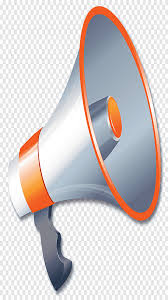                             2.DÖNEM 1.SINAV TAKVİMİ2023-2024 EĞİTİM ÖĞRETİM YILI                                                              YAŞAR TOPÇU YATILI BÖLGE ORTAOKULU                             2.DÖNEM 1.SINAV TAKVİMİ2023-2024 EĞİTİM ÖĞRETİM YILI                                                              YAŞAR TOPÇU YATILI BÖLGE ORTAOKULU                             2.DÖNEM 1.SINAV TAKVİMİ2023-2024 EĞİTİM ÖĞRETİM YILI                                                              YAŞAR TOPÇU YATILI BÖLGE ORTAOKULU                             2.DÖNEM 1.SINAV TAKVİMİ2023-2024 EĞİTİM ÖĞRETİM YILI                                                              YAŞAR TOPÇU YATILI BÖLGE ORTAOKULU                             2.DÖNEM 1.SINAV TAKVİMİSINAV TARİHİDERS SINAV SAATİDERS SINAV SAATİ25.03.2024PAZARTESİMÜZİK2. DERSBİLİŞİM TEKNOLOJİLERİ    (5.VE 6. SINIFLAR)                                             SEÇMELİ MÜZİK (7A)6. DERS26.03.2024SALITÜRKÇETÜRKÇE ORTAK SINAVI (6A-6B)3. DERSTEKNOLOJİ TASARIM   (7.VE 8. SINIFLAR)SEÇMELİ HALK OYUNLARI (5A-5B)6. DERS27.03.2024ÇARŞAMBAMATEMATİKMATEMATİK ORTAK SINAVI (6A-6B)3. DERSSEÇMELİ GELENEKSEL SANATLAR      (6A-B)6. DERS28.03.2024PERŞEMBEİNGİLİZCE (6A-6B-7A-7B-8A-8B)DİN KÜLTÜRÜ AHLAK BİLGİSİ(5A-5B)3. DERSSEÇMELİ TEMEL DİNİ BİLGİLER         (7A-B)           SEÇMELİ KURAN-I KERİM       (5A-5B    6A-6B)6. DERS29.03.2024CUMASEÇMELİ HUKUK VE ADALET (6A-7A)2. DERSSEÇMELİ OKUMA BECERİLERİ         ( 5A-5B - 6B)SEÇMELİ MASAL VE DESTANLAR    (7B-8A-B)6. DERS02.04.2024SALIFEN BİLİMLERİ2. DERSÇEVRE EĞT. VE İKLİM DEĞİŞİKLİĞİ        (8A-8B)6. DERS03.04.2024ÇARŞAMBAGÖRSEL SANATLAR2. DERSSEÇMELİ MATEMATİK VE BİLİM          (7B)6. DERS04.04.2024PERŞEMBEİNGİLİZCE (5A-5B)DİN KÜLTÜRÜ AHLAK BİLGİSİ(6A-6B-7A-7B-8A-8B)2. DERSBEDEN EĞİTİMİ6. DERS05.04.2024CUMASOSYAL BİLGİLER2. DERSSEÇMELİ AHLAK VE YURTTAŞLK EĞİTİMİ (8A-8B)6. DERS